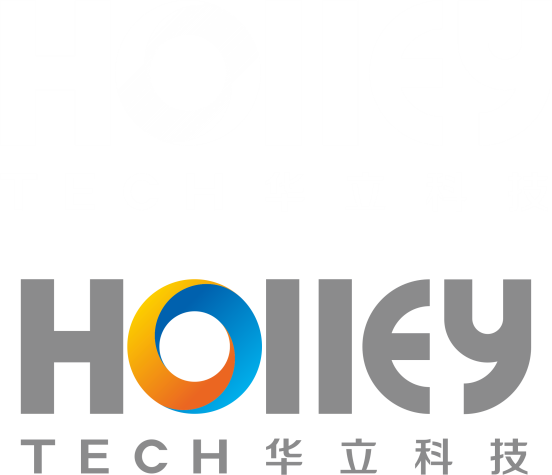 华立科技股份有限公司杭州华立电力系统工程有限公司目     录一、概述	2二、主要功能	2三、 技术参数	2四、安装与接线	34.1 外形尺寸	34.2 安装图	34.3 接线图	4五、显示内容	45.1循环显示	45.2按键显示	5六、电能脉冲输出	6七、数字通讯	6八、典型应用接线图	7DDSU2625型单相电子式电能表（导轨）一、概述DDSU2625型单相电子式电能表（导轨）主要用于频率在45~65Hz范围内的单相网络的电能管理领域。可测量电网中的电量信息，通过485通讯与上位机进行数据交互。预付费型内置大功率继电器（80A）可实现远程分、合闸操作，从而实现预付费功能；用户可根据现场实际情况设置电能表内部参数，使用方便、操作简单、精确度高；广泛用于各类住宅、智能建筑、集贸商场及集体宿舍、学校等领域。导轨式单相电子式电能表为直接输入型电能表，最大输入电流80A。产品符合GB/T17215、GB/T17883相关标准,是改革传统用电体制,提高用电管理水平的理想电表。二、主要功能技术参数产品规格四、安装与接线4.1 外形尺寸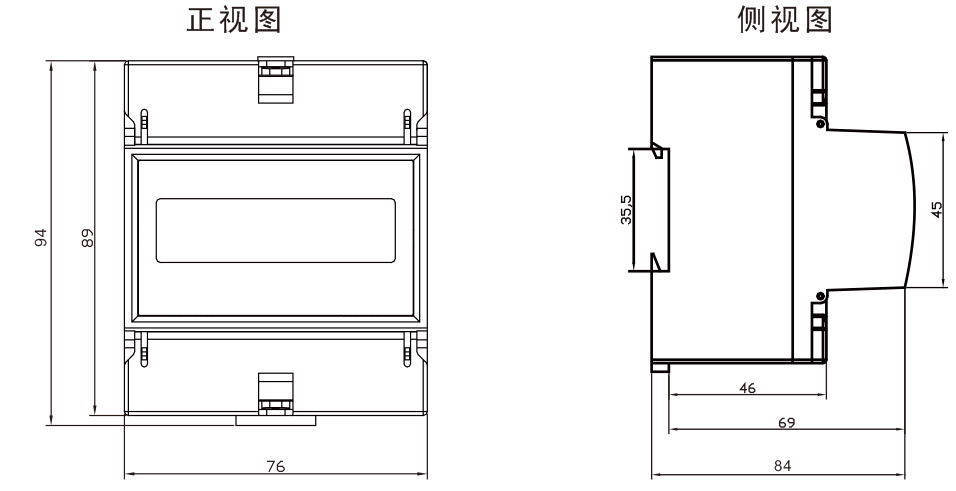 4.2 安装图采用35mm标准导轨安装方式，如下图：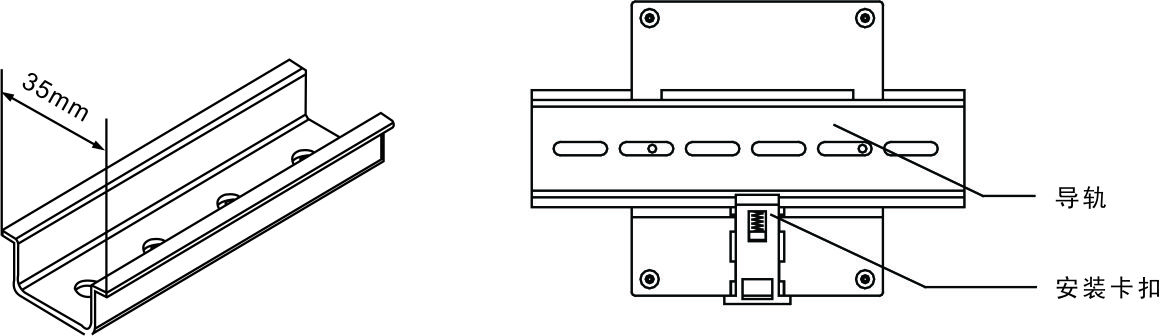 4.3 接线图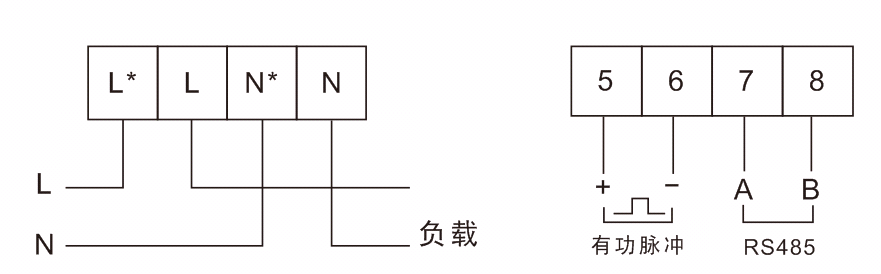 注意：接线时务必拧紧螺丝，避免因接触不良导致仪表不正常工作。五、显示内容电能表分循环显示和按键显示两种显示模式。上电无操作进入循环显示模式，每页显示内容停留2s，手动按键后进入按键显示模式，每按键一次翻转一屏，无按键操作5s后恢复循环显示模式。5.1循环显示循环显示页面如下。 5.2按键显示按键显示页面如下。 六、电能脉冲输出电能表提供1路有功电能脉冲输出功能。集电极开路的光耦继电器的电能脉冲实现有功电能远传，可采用远程的计算机终端、PLC、DI开关采集模块采集仪表的脉冲总数来实现电能累积计量。所采用输出方式是电能的精度检验的方式（国家计量规程：标准表的脉冲误差比较方法）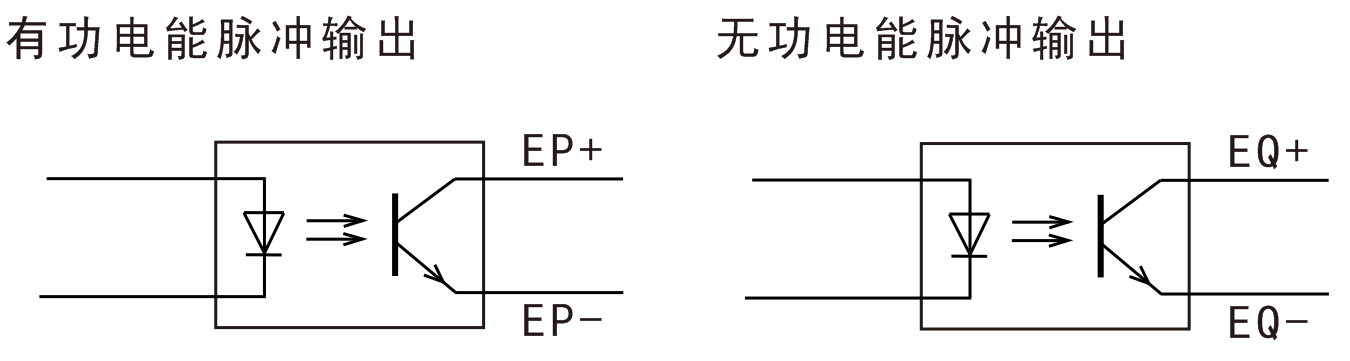 电能脉冲输出图（1）电气特性：电路原理图如上图所示，外接电源应在DC+5V到DC+48V范围内。（2）脉冲常数：其意义为电能表累计1kWh时输出脉冲的个数。（3）应用举例：PLC终端使用脉冲计数装置，假定在长度为t的一段时间内采集脉冲个数为N个，则该时间段内仪表电能累积为N/脉冲常数（kWh）。七、数字通讯电能表提供串行异步半工RS485通讯接口，采用MODBUS-RTU协议，各种数据信息均可在通讯线路上传送。在一条485总线上可以同时连接多达32个设备，,每个电能表均可以设定其通讯地址（Address NO.），通讯连接应使用带有铜网的的屏蔽双绞线，线径不小于0.5mm2。布线时应使通讯线远离强电电缆或其他强电场环境，推荐采用T型网络的连接方式。遵循标准的MODBUS/RTU通讯协议，具体请参照相关标准，此处不再赘述。MODBUS-RTU通讯地址信息表八、典型应用接线图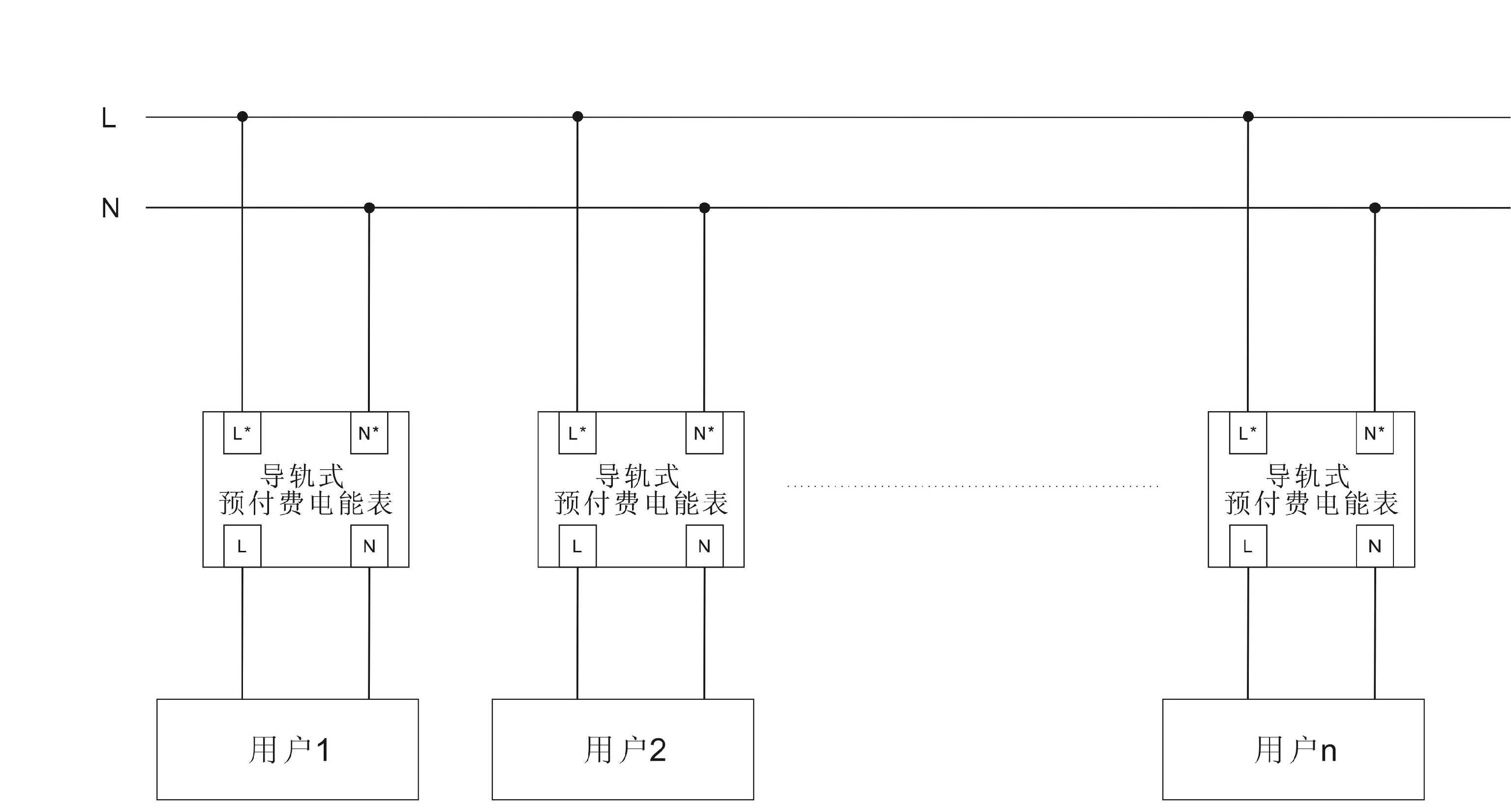 名称说明配置电能计量单相电能计量标配参数测量U、I、P、Q、S、PF、F等选配复费率分时计量选配费控远程费控，先交费后用电，内置继电器实现远程分合闸选配显示7位段码LCD分页轮显标配通信RS485接口，DL/T 645-2007协议标配通信Modbus-RTU协议选配项目技术指标电能精度等级1.0级/2.0级电能计量范围0~999999.9KWh额定电压AC 220V电流规格5(20)A、10(40)A、15(60)A、20(80)A工作电压正常：0.9~1.1Un  极限：0.8~1.2Un参比频率45~65Hz启动电流0.004Ib功耗≤5VA脉冲输出脉冲宽度：80±20ms  光耦隔离输出数字通讯RS485接口，DL/T645-2007/Modbus-RTU协议温度范围-10℃~+55℃相对湿度≤95% 无凝露外形尺寸76×94×84产品系列精度等级额定电压电流规格脉冲常数导轨式单相电子式电能表1.0级/2.0级AC 220V5(20)A3200imp/kwh导轨式单相电子式电能表1.0级/2.0级AC 220V10(40)A1600imp/kwh导轨式单相电子式电能表1.0级/2.0级AC 220V15(60)A800imp/kwh导轨式单相电子式电能表1.0级/2.0级AC 220V20(80)A800imp/kwh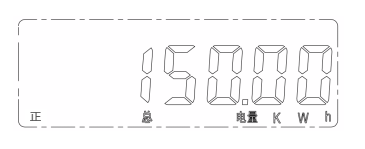 （1）正向有功总电量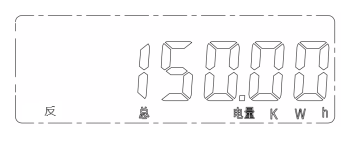 （2）反向有功总电量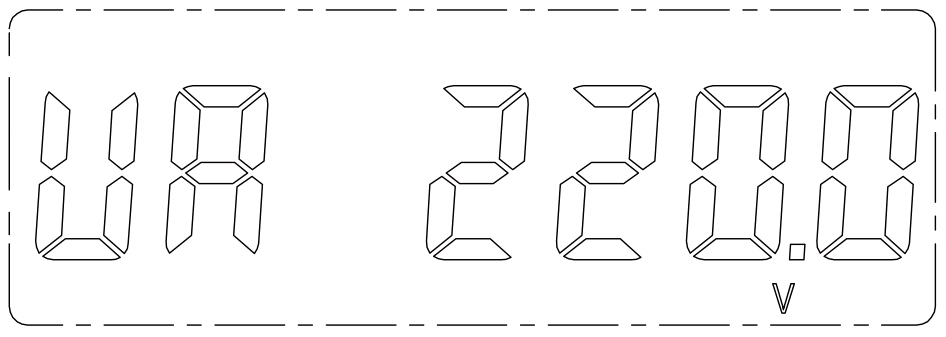 （3）电压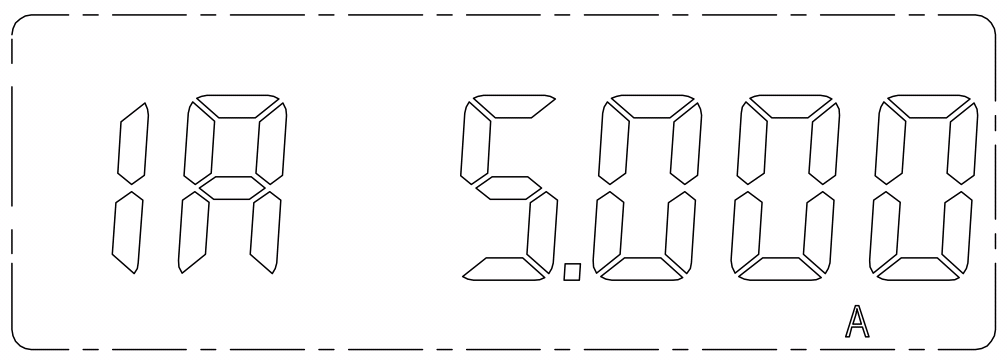 （4）电流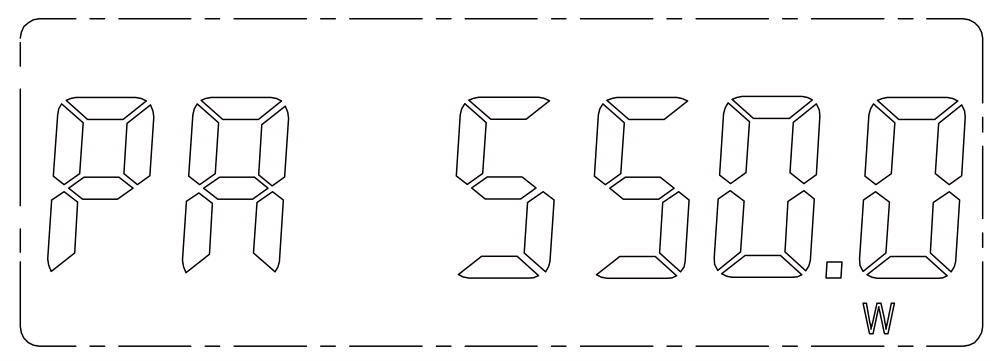 （5）功率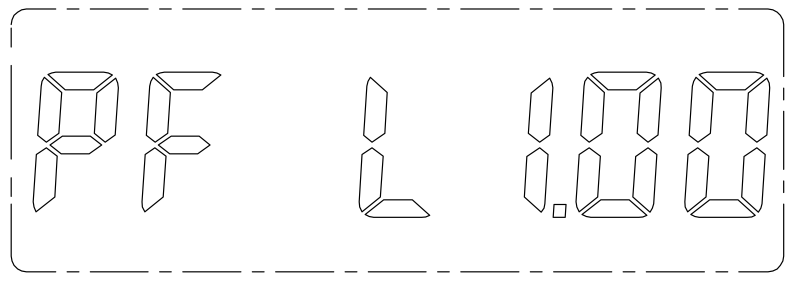 （6）功率因数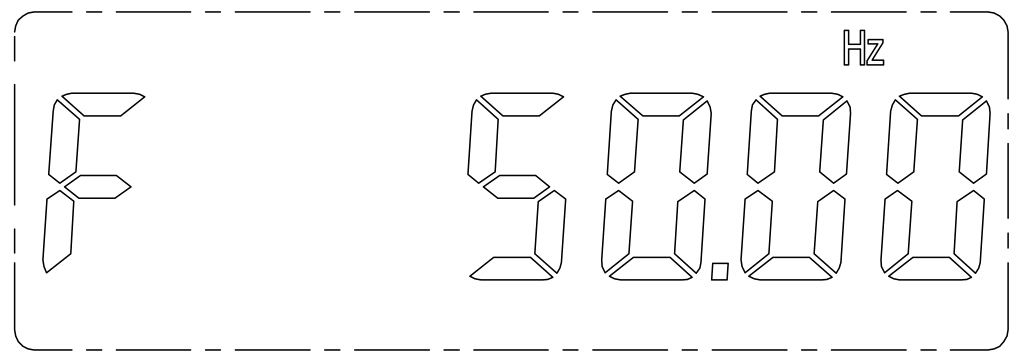 （7）频率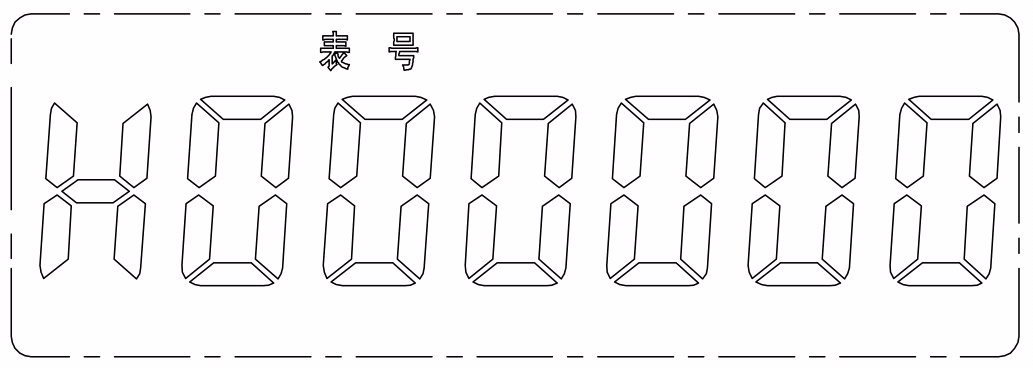 （8）表号高位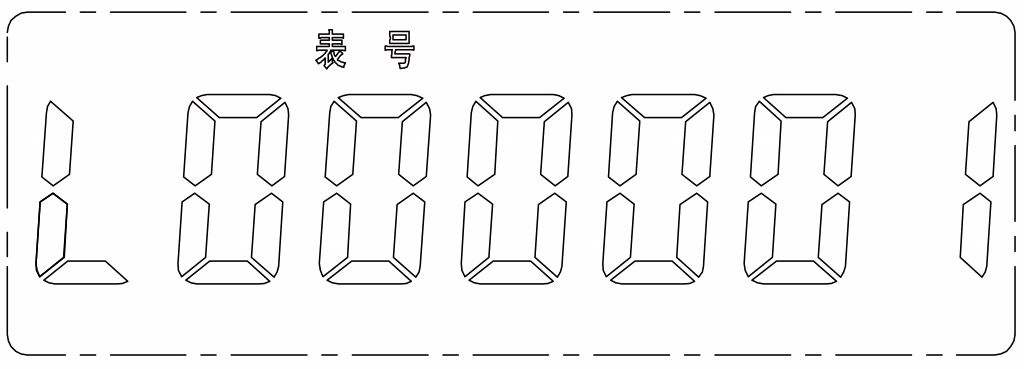 （9）表号低位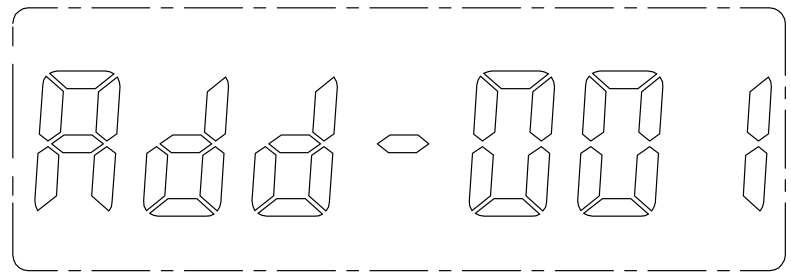 （10）通讯地址（1）正向有功总电量（2）反向有功总电量（3）电压（4）电流（5）功率（6）功率因数（7）频率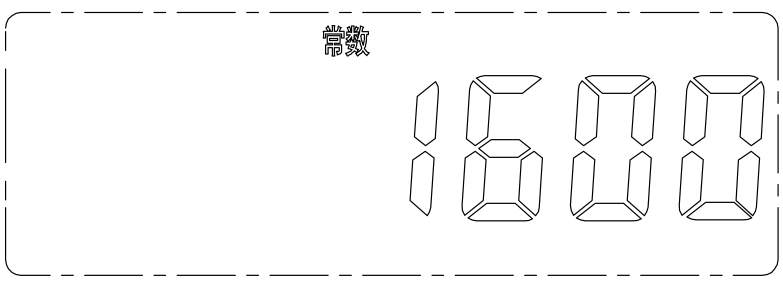 （8）表常数（9）表号高位（10）表号低位（11）通讯地址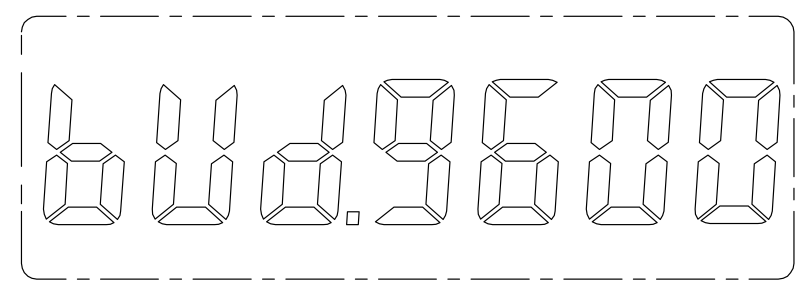 （12）通讯波特率地址数据内容数据格式数据长度（word）单位读/写  说明0x00~0x45保留，请勿操作/////0x46电压Int10.1VRUa0x4C电流Int10.001ARIa0x4F有功功率Int1WRPa0x53无功功率Int1VarRQa0x57视在功率Int1VARSa0x5B功率因数Int1X*1000RCosΦA0x5F频率Int1X*100RF0x65正向有功电能long210whREP+0x67反向有功电能 long210whREP-0x6B感性无功电能long210 VarhREQ+0x6D容性无功电能Long210 VarhREQ-